Figure 7. SPIN Cohort and SPIN-HAND Feasibility Trial Flow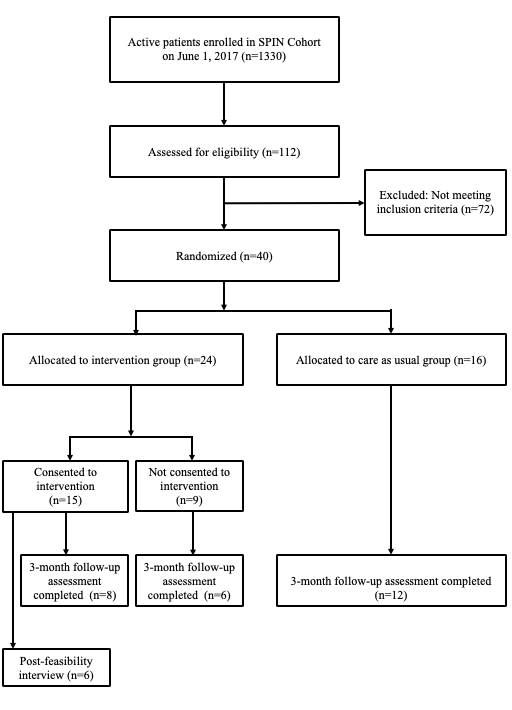 